KÉRELEM, PANASZ, BEJELENTÉS/PROŠNJA, PRITOŽBA, PRIJAVAA kérelmet előterjesztő neve / Ime vlagatelja:	Születési helye és ideje / Kraj in datum rojstva:	Anyja neve/ Ime matere:	Pontos címe / Naslov bivališča:	Telefonszáma / Telefonska številka:	Személyazonosító okmányának típusa és száma / Vrsta in številka osebnega dokumenta: ………	A kérelem tárgya / Predmet vloge:	A kérelem, panasz, bejelentés részletezése / Natančen opis prošnje, pritožbe, prijave:	Kelt / Datum: .......................................................	........................................................	saját kezű aláírás / lastnoročni podpis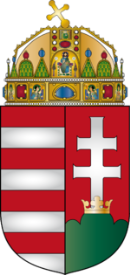 Alsószölnöki Közös Önkormányzati Hivatal Jegyzője9983 Alsószölnök, Fő út 19.Tel.: 06-94/534-006Honlap: www.alsoszolnok.hu e-mail: info@alsoszolnok.hu 